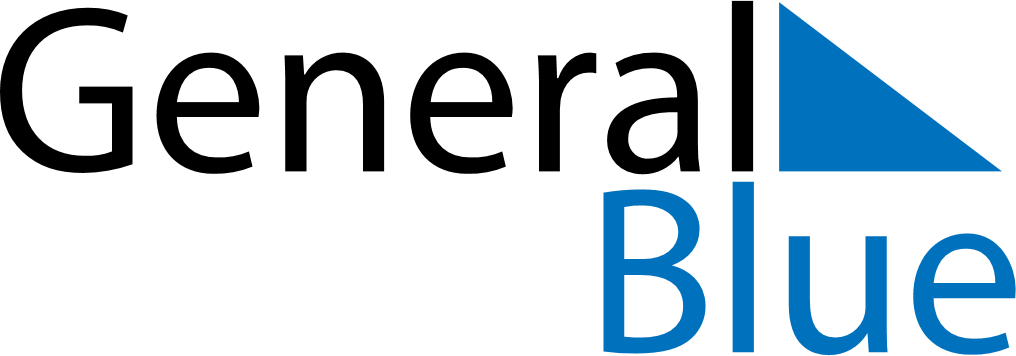 April 1996April 1996April 1996April 1996April 1996SundayMondayTuesdayWednesdayThursdayFridaySaturday123456789101112131415161718192021222324252627282930